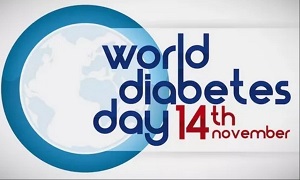 До Всесвітнього дня боротьби з захворюванням на цукровий  діабетВсесвітній день боротьби з захворюванням на цукровий діабет був введений в 1991 році Міжнародною діабетичною федерацією і Всесвітньою організацією охорони здоров’я. Відповідно до рішення Генеральної Асамблеї ООН цей день відзначається щорічно 14 листопада в день народження Фредеріка Бантінга, канадського фізіолога, який відкрив спільно з професором Джоном Маклеодом гормон інсулін. Цей День покликаний підвищити рівень інформованості населення про проблеми діабету і служити важливим нагадуванням всьому людству про те, що поширеність захворювання невпинно зростає. По Бориспільській міській територіальній громаді також спостерігається зростання захворюваності на цукровий діабет. Станом на 01.11.2022 на обліку в лікаря-ендокринолога КНП «ББЛІЛ» перебуває 618 пацієнтів –  жителів Бориспільської міської територіальної громади, з них 573 дорослих та 45 дітей. За два останні роки кількість хворих зросла на 21,7%, у тому числі дорослих – на 20,6% і дітей – на 36,4%.Цукровий діабет — це хронічне захворювання, при якому підшлункова залоза не виробляє достатньої кількості інсуліну або ж організм не може ефективно використовувати вироблений інсулін. Інсулін — це гормон, який регулює рівень цукру (глюкози) у крові.У результаті неконтрольованого діабету виникає гіперглікемія (підвищення рівня глюкози в сироватці крові), що призводить до ураження багатьох систем організму, особливо нервів та кровоносних судин.Основні симптоми:надмірне сечовиділенняспрагапостійне відчуття голодувтрата вагистомленістьпогіршення зоруРозрізняють декілька типів діабету:Діабет І типу (або ж інсулінозалежний) — характеризується недостатнім виробленням інсуліну. Причини виникнення недостатньо вивчені, тому запобігти захворюванню практично неможливо.Діабет I-го типу завжди вимагає ін’єкцій інсуліну!Діабет ІІ типу (інсулінонезалежний) — виникає через неефективне використання інсуліну організмом. Більшість випадків діабету цього типу пов’язані з надлишком ваги та браком фізичної активності.Для попередження розвитку ускладнень цукрового діабету необхідно постійне лікування і ретельний контроль рівня цукру в крові. Хворі на цукровий діабет обов’язково повинні перебувати на обліку у лікаря-ендокринолога! Самоконтроль і точне виконання рекомендацій лікаря дозволяють уникнути або значно уповільнити розвиток ускладнень захворювання!Основні засоби профілактики:правильне харчування;фізична активність;утримання нормальної ваги тіла;перевірка рівня глюкози, якщо є сумніви;дотримання порад лікаря.Як отримати ліки та препарати інсуліну:Медикаментозні  препарати для лікування цукрового діабету ІІ типу безкоштовно або з незначною доплатою можна отримати в рамках урядової програми «Доступні ліки», яка діє з  01 квітня 2017 року. Щоб отримати ліки, які підпадають під дію програми, потрібно звернутися до лікаря-ендокринолога або сімейного лікаря та отримати електронний рецепт.Препарати інсуліну з 1 жовтня 2021 року також можна отримати безкоштовно або з невеликою доплатою в аптечному закладі, який уклав договір по державній програмі реімбурсації  «Доступні ліки». Перший електронний рецепт на інсулін пацієнту виписує лікар-ендокринолог, на основі створеного та внесеного в електронну систему охорони здоров’я плану лікування. Повторний рецепт зможе також виписати сімейний лікар. До кого звертатись за повторним електронним рецептом пацієнт обирає самостійно. Будьте уважними до свого здоров’я. Бережіть себе!Відділ охорони здоров’я виконавчого комітету Бориспільської міської ради